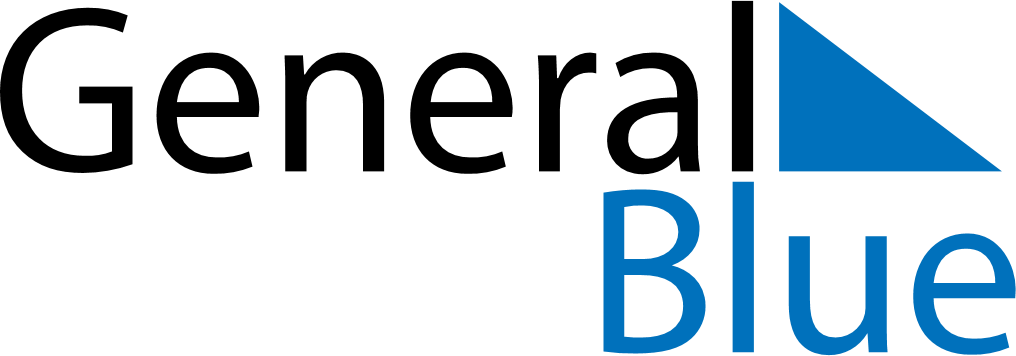 July 2029July 2029July 2029July 2029MartiniqueMartiniqueMartiniqueMondayTuesdayWednesdayThursdayFridaySaturdaySaturdaySunday123456778910111213141415Bastille DayBastille Day1617181920212122Victor Shoelcher DayVictor Shoelcher Day23242526272828293031